London Pulse and Keating Chambers Corporate Netball CupWednesday 12th October (5-9pm), Copper Box Arena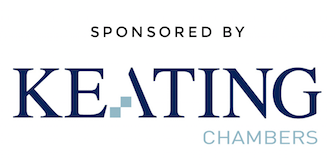 Entry Fee - £750 per teamPayment to be made by BACS transfer to London Pulse LimitedAccount Number: 29340085Sort Code: 23-05-80To enter your team(s) please pay your £750 entry fee per team by the 16th September 2022. To secure your place please return your completed form to claire.williams@londonpulsenetball.comName of company:Name(s) of team(s) entering Team CompetitionName(s) of team(s) entering Mixed CompetitionContact name, mobile number and email addressEmergency contact name, mobile number and email address